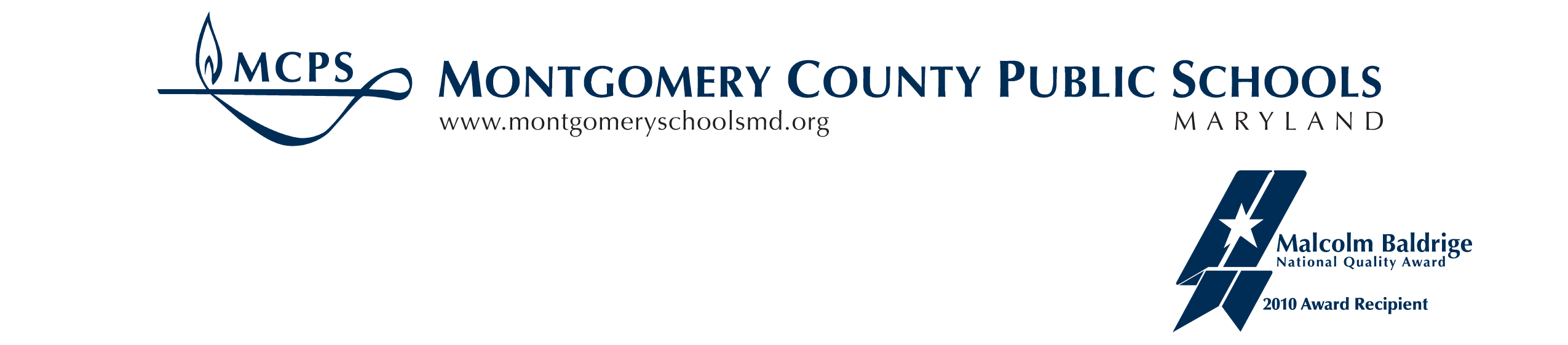 November 10, 2015ERRATUM/ADDENDUM #2RFP No. 4371.1, Utility Information Management SystemFollow-up from the pre-bid conference Thursday November 5, 2015.Question 1:	Is MCPS primarily looking for Microsoft solution or are we technology agnostic?Answer:	MCPS is looking for the implementation of an existing, secure, and supported solution that meets our mandatory requirements. The solution must utilize supported releases of commonly used software, programming language(s) and databases. Refer to “6.0 OVERVIEW OF CURRENT BUSINESS PRACTICE & TECHNICAL INTEGRATION “ on page 12 for technologies in use by MCPS.Question 2:	Please clarify Article 16 on Page 34:                        ARTICLE 16.	DOCUMENTATION AND COPYRIGHT	     Collected data, analyses, and any analytical processes, programs and files developed as a contractual requirement are the sole property of MCPS.  Programs shall be completely documented, including the file layout of tapes, disks, and so on.  MCPS may, at its sole discretion, waive title to any portion or to all data and analyses.  MCPS has the sole right to copyright any process or program and may license its use by others for a fee or without charge.Answer:	MCPS requires the vendor to not use, release or share MCPS data to any organization or person outside of MCPS without the written permission of MCPS. The last sentence of Article 16 “MCPS has the sole right to copyright any process or program and may license its use by others for a fee or without charge” will not be included in a contract that results from this RFP.  MCPS is looking for an existing solution and NOT to contract a vendor to write a custom application.  Also, please see the answer to Question #7 in the Questions and Answers November 5, 2015, document related to this RFP.NOTE:  	Please replace paragraph two under 19.0 Submission Guidelines to include one (1) electronic version on CD-ROM.		“One (1) original, three (3) copies, one (1) electronic version on CD-ROM and one (1) redacted copy must be sent by mail, courier, or hand delivery.  No faxes of the proposals will be accepted.”	All other terms and conditions remain the same. Barbara Regalia, CPPB, Team Leader								Procurement UnitBRPlease indicate your acceptance of this notice by signing below and return with your bid or under separate cover.Accepted:   												  Name and Title	Name of Company: 											                                                                   